Муниципальное бюджетное дошкольное образовательноеучреждение детский сад «Солнышко»Конспект ООД по формированию элементарных математических представленийв первой младшей группена тему: «Путешествие в зимний лес »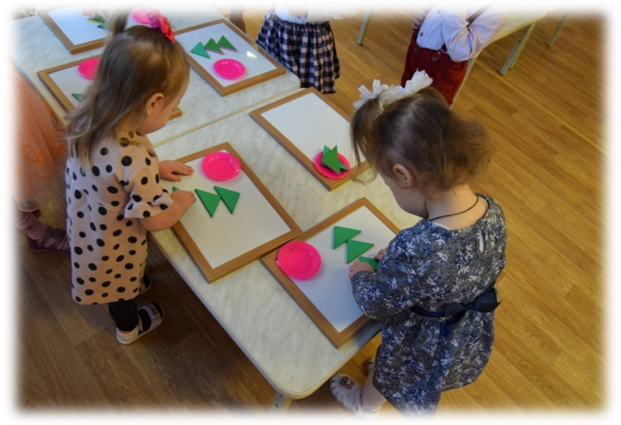 Подготовила воспитатель: Уклеина А.О.Цель: закреплять  изученный материал, развивать мышление, познавательный интерес.Задачи: учить детей сравнивать совокупности предметов (много, один); группировать предметы по цвету; Познакомить с новым цветом (желтым). Закреплять с детьми  знание основных цветов:  красный, синий, зеленый; форму  предметов (круглый);  Совершенствовать умение различать и подбирать предметы по величине, используя при этом слова большой, маленький.Развивать внимание, сообразительность, мышление.   Воспитывать бережное отношение к природе.Материалы:  искусственная  елка,  корзина с разноцветными елочными  шариками  красного и желтого цвета; игрушка – заяц; большие и маленькие кубики синего и зеленого цвета на каждого ребенка; большая и маленькая коробки; магнитная доска и геометрическая мозаика на каждого ребенка.Предварительная работа: беседа о новогодних праздниках, чтение сказки К. Чуковского «Елка», дидактические игры: «Чудесный мешочек», «Найди свой домик».Дети стоят полукругом.  Воспитатель: Ребята, как много гостей сегодня у нас. Мы всегда им рады.Давайте мы  пригласим в наш большой, красивый дом.Пальчиковая игра:На поляне дом стоит. (Соединить ладони углом – «крыша»).Ну, а к дому путь закрыт. (Соединить ладони перед собой, большие пальцы вверх – «ворота»).Мы ворота открываем, (повернуть ладони параллельно друг другу – «открыть ворота»)В этот домик приглашаем: Приходите к нам в гости! (Развести руки в стороны – приглашающий жест).Проходят  и садятся на стульчики.Воспитатель: Дети, какой недавно у нас прошёл праздник?   (Новый год)Воспитатель: Вокруг какого дерева мы водили хоровод? ( Ёлки)  (Слышится песенка «В лесу родилась елочка»).Воспитатель: Елочке одиноко в лесу, она соскучилась по детям. Давайте  мы с вами навестим ее и развеселим. Но прежде, чем отправляться в лес, мы должны тепло одеться.  Ведь  сейчас на улице какое  время года?  ( Зима) Зимой на улице как? (холодно).  (Надеваем штаны, сапожки,  шубки, шапки).Игра: «По ровненькой дорожке».По ровненькой дорожкеШагают наши ножки. Шли мы, шли и в лес пришли. (Звук хруста снега под  ногами).Воспитатель: Слышите, как хрустит снег под ногами? А вот и елочка, которая была у нас на праздник. Воспитатель: Ой, ребята смотрите, кто это прячется под елочкой? Это Зайка. И у него с собой корзинка.  Давайте посмотрим, что  в ней лежит.  Что это такое?  (шарики).-  Для чего они нужны?  ( Вешать их на елку)Воспитатель: Сколько шариков лежит в корзинке?  (Много).- Какого цвета  шарики? ( Красного)-  Какой формы шарик? ( Он круглый).-  Вот мы сейчас и украсим этими шариками нашу елочку.  (Дети по очереди берут по одному шарику)Воспитатель: Сколько шариков  на елке? ( Много)- Сколько шариков осталось в корзине? ( Один)-  А кто знает, какого он цвета?  (Желтого).Воспитатель: Посмотрите, какая нарядная  ёлочка ребята!  Так и хочется поплясать возле неё.  Давайте попляшем вместе  с зайчиком.Физкультминутка: «Зайка ».Скок - поскок,  скок – поскокЗайка прыгнул на пенёк,Зайке холодно сидеть,Нужно лапочки погреть,Лапки вверх, лапки вниз,На носочках подтянись,Лапки ставим на бочок,На носочках скок - поскок.А затем вприсядку,Чтоб не мёрзли лапки.Воспитатель:  Дети, пригласим зайку к нам в детский сад. Он посмотрит, как  у нас там хорошо и весело. По ровненькой дорожке.Шагают наши ножки.   ( Звук  хруста снега под ногами)Воспитатель: Вот мы и пришли в детский сад. (Сидя на стульчиках) Снимаем шапку, шубу,  сапожки, штаны.  Воспитатель: Ребята, посмотрите, наш зайка загрустил. Пока мы с вами раздевались, он перемешал  все кубики.  Не грусти  мы  сейчас  вместе  разложим  кубики в коробки.Воспитатель: Давайте  подойдем к столу.  На столе лежат кубики.  - Сколько здесь кубиков? (Много)-  Какие они? (Большие и маленькие)- Большие кубики, какого цвета? (Синие).- Маленькие кубики, какого цвета? (Зелёные)Воспитатель: На другом столе  коробки: большая и маленькая. - Куда мы будем складывать большие кубики? (В большую коробку)- А куда маленькие?  (В маленькую коробку)Воспитатель: начинаем раскладывать кубики.Воспитатель:  Молодцы ребята, вы правильно всё сделали. Но зайке пора возвращаться домой. Он обязательно придет к нам ещё в гости.  Ведь ему очень понравилось у нас в детском саду. (Заяц уходит, дети с ним прощаются)Воспитатель: Вам понравилась прогулка в зимний лес. Давайте сделаем себе на память елочку. Подойдите к столу, я покажу как делать. На магнитную доску выкладываю мозаику, и у меня получается елочка, а теперь вы.   - Сколько елочек? (Много)- Какого цвета елочка? (Зеленого)Воспитатель:  Ребята, давайте вспомним, кого мы  повстречали  в лесу? (Зайку). Мы сделали для него доброе дело согрели, повеселили.А что  же мы  ещё помогли ему сделать? (Разложить кубики).Воспитатель: А теперь давайте скажем гостям до свидания, и пойдем, поиграем.